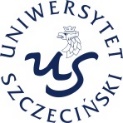 Szczecin, dn. .................................WNIOSEK WYJAZDOWY(prosimy o wypełnienie pismem drukowanym)pracownik     doktorant     student     osoba spoza US będąca stroną umowy cywilnoprawnej lub realizująca projekt/grantImię, nazwisko, stopień lub tytuł naukowy ..............................................................................................................................................................Jednostka organizacyjna ........................................................................................................................................................................Tel. służbowy/prywatny, e-mail.................................................................................................................................Cel wyjazdu (tytuł konferencji, sympozjum, warsztatów, kwerenda, badania,itp.).................................................................................……………………………………………………………………………………………………………………………………………Instytucja przyjmująca ...........................................................................................................................................................................Temat referatu (jeśli dotyczy) .................................................................................................................................................................Termin konferencji/warsztatów/seminariów/stażu/kwerendy/konsultacji/prowadzenia badań ....................................................................................................................................................................................................................Miejsce docelowe wyjazdu (miasto, państwo) .........................................................................................................................................Data wyjazdu i powrotu .............................................................................................................................................Środek komunikacji (jeśli samochód prywatny- konieczne załączenie zgody Prorektora ds. Organizacji ……………………………………… …………………………………………………………………………………………………………………………………………………………..Źródło finansowania: Z otrzymanej zaliczki zobowiązuje się rozliczyć w ciągu 14 dni od powrotu do kraju. Jednocześnie upoważniam Uniwersytet do potrącenia kwoty nierozliczonej zaliczki z mojego wynagrodzenia lub innych należności lub stypendium. 

Oświadczam, że czas trwania delegacji nie będzie obejmował urlopu wypoczynkowego oraz że w przypadku zmian terminu wyjazdu niezwłocznie poinformuję DSM.Oświadczam, że wyjazd służbowy jest zgodny z programem/harmonogramem i budżetem grantu/projektu.Decyzja jednostki odpowiedzialnej za nadzór nad realizacją (jeśli dotyczy):					….........................................											(podpis dysponenta środków)…………………………………………….												….........................................Decyzja Dyrektora/ Kierownika Jednostki:								   (podpis delegowanego)
																										…………………………………………….								Decyzja Rektora:	
		…………………………………………….	potwierdzenie środków i kwalifikowalności w projekcie (jeżeli dotyczy)NazwaNumer Numer KwotaProszę o wystawienie zaliczki Proszę o wystawienie zaliczki W KWOCIEW KWOCIEZaliczka PLN / walutowaZaliczka PLN / walutowa